КОНСПЕКТ ЗАНЯТИЯДЛЯ ДЕТЕЙ КОРРЕКЦИОННЫХ КЛАССОВ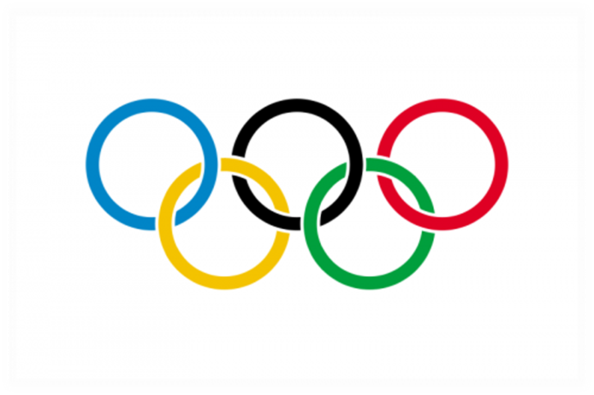 Цель:Формировать у учащихся классов 8-го вида начальные представления об Олимпийских играх современности как части общечеловеческой культуры.Задачи:Создать у детей представление об Олимпийских играх как мирного соревнования в целях физического совершенствования людей, в котором участвуют народы всего мира;Закреплять знания детей о символах и ритуалах Олимпийских игр;Способствовать формированию у детей интереса к занятиям физическими упражнениями через нравственный и эстетический опыт олимпизма;Развивать внимание, логическое мышление, творческое воображение детей;Активизировать словарь детей: символ, континент, факел, клятва, девиз, эмблема, пьедестал.Предварительная работа:Чтение  художественной литературы на спортивную тематику;Рассматривание репродукций, альбомов на спортивную тематику;Просмотр видеоматериалов, где представлены элементы олимпийских игр – шествие спортсменов, поднятие флага, соревнования;Беседы о спорте.Выставка рисунков «Мы со спортом очень дружим!;Разучивание песен о спорте.
- Ребята! Сегодня мы поговорим о спорте. Что же такое спорт? (ответы детей)- Да, спорт – это занятие физическими упражнениями, регулярные тренировки, спортивные соревнования,  достижения высоких результатов, желание победить. Кто же занимается спортом? (ответы детей)- Правильно, люди, которые занимаются спортом, называются спортсменами. А что нужно делать, чтобы стать спортсменом?(ответы детей)- Да, нужно заниматься физкультурой, делать зарядку, закаляться… Ребята, подумайте, какие бывают спортивные соревнования?(ответы детей)- Правильно, турниры, спартакиады, чемпионаты, Олимпиады. Как вы думаете, для чего проводят все эти соревнования?(ответы детей)- Да, чтобы спортсмены соревновались и смогли узнать, кто самый быстрый, сильный, выносливый, ловкий; ещё это праздник для всех болельщиков и спортсменов. А как вы считаете, какие соревнования являются праздником для спортсменов всего мира?(ответы детей)- На Олимпиаде собираются спортсмены  всех стран мира. Олимпийские игры проводятся в определенном городе, куда съезжаются спортсмены из всех стран мира. На Олимпийских играх есть определенные правила, есть судьи, зрители, болельщики. Сейчас мы поговорим с вами о знаках, символах и наградах Олимпийских игр. Кто из вас знает символы современных Олимпийских игр? (ответы детей)- Этот символ – пять переплетенных колец. Эти кольца цветные. Пять колец – знак единства и дружбы пяти континентов земного шара.  Три верхних кольца идут слева направо в таком порядке: синее, черное, красное, а внизу желтое и зеленое.  Синее кольцо символизирует  Европу,  черное – Африку,  красное – Америку, желтое – Азию, зеленое – Австралию. Все кольца переплетены. Это символ единения в олимпийском движении всех пяти континентов Земли. Предлагаю вам самим собрать Олимпийскую эмблему.- Олимпийский флаг – пять переплетённых колец на белом фоне. Белое полотно флага означает дружбу всех, без исключения, людей Земли. Олимпийские игры объединяют людей с разным цветом кожи. При открытии Олимпийских игр флаг поднимают под звуки олимпийского гимна (Слайд 4), а при закрытии игр флаг опускают и передают городу, который станет хозяином будущих Олимпийских игр. - На Олимпийских играх есть красивая традиция – зажжение олимпийского огня. Олимпийский огонь зажигают в городе Олимпия в Древней Греции. Зажжённый огонь день и ночь несут спортсмены – факелоносцы – в дождь, в снег, ветер. (Слайд 5 ).  Право зажечь огонь на олимпийском стадионе предоставляется наиболее известному спортсмену страны, где проводятся Олимпийские игры. (Слайд 6 ).  Олимпийский огонь не гаснет в течение всех дней и ночей, пока длится Олимпиада. А вы хотите попробовать себя в роли факелоносцев.- А кто знает олимпийский девиз? (ответы детей), И.Ф. После зажжения огня звучат олимпийские клятвы. Их две: клятва спортсменов и клятва судей. Клятву спортсменов произносит один из лучших спортсменов мира, представитель страны, где проходят игры. Он от имени всех спортсменов клянется, что будут соблюдаться все правила Олимпийских игр и соревнования будут честными. Клятву судей произносит один из более уважаемых в мире спортивных судей, тоже представитель страны, которая организует Олимпийские игры. Он клянется, что судьи будут честно судить всех спортсменов, никому не подыгрывая.). Затем звучит гимн страны – организатора. Так открываются Олимпийские игры. В течение нескольких дней спортсмены со всего мира соревнуются в различных видах спорта. А чтобы узнать какие виды спорта и какие спортсмены вам знакомы, я предлагаю вам поиграть.- А кто знает, как награждают лучших спортсменов? (ответы детей) Какие медали бывают? (ответы детей) - За какое место вручают золотую медаль? Серебряную? Бронзовую?  (ответы детей)  - Кто такой олимпийский чемпион? Для награждения медалями лучших спортсменов приглашают на пьедестал. Спортсмен, занявший первое место, стоит на верхней ступени пьедестала, серебряный призер – на второй ступени, а бронзовый – на третьей ступени.  - В заключение церемонии награждения звучит гимн страны, спортсмен которой показал лучший результат, занял первое место и получил золотую медаль.- Наша  страна тоже организовывала Олимпийские игры. Кто из вас знает, в каком городе они проходили? (ответы детей) - В нашей стране в 1980 году проходили летние олимпийские игры   в городе Москве. Это был большой праздник для всей страны. Талисманом этих игр был медвежонок.- А какие летние виды спорта вы знаете? (ответы детей). А зимние? (ответы детей).- Очень скоро России будут проходить зимние олимпийские игры. Кто знает, в каком городе они пройдут? (ответы детей) Я знаю, что вы любите разгадывать кроссворды и предлагаю вам кроссворд «ОЛИМПИАДА» Вопросы.Высшее звание, которым награждаются спортсмены на олимпийских играх за лучшее выполнение программы.Награда, которую получают три лучших спортсмена в любом виде спорта.Из какого металла сделана медаль, которую вручают олимпийскому чемпиону.Назовите время года, во время которого проходит «белая» олимпиада.С помощью чего зажигается олимпийский огонь во время открытия Олимпийских игр?Олимпийский огонь был и в нашем городе. Сотни жителей приветствовали олимпийский факел на улицах Торжка. -Просмотр видеоклипа.